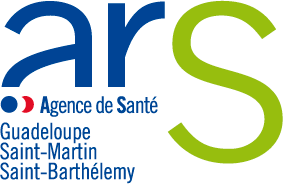 PRÉSENTATION DE L’ÉTABLISSEMENT :CHEF DE PROJET :EFFECTIFS AU 31 DÉCEMBRE 2016 :PRÉSENTATION DU PROJETLa mise en œuvre du CLACT est suivie par une ou plusieurs organisations syndicales représentatives :          OUI             NONCommentaires : ……………………………………………………………………………………….…………………………………………………………………………………………………………..…………………………………………………………………………………………………………..*  joindre le diagnosticDEMANDE DE FINANCEMENTDescription des actionsProjet associant plusieurs établissements ?     OUI           NON Objectif poursuivi : …………………………………………………………………………...........................................................................................................................................................................................................................................................................................................Modalités de mise en œuvre : ……………………………………………………………………………………………………………………………………………………………………………………………………………………………………………………………………………………………………………………………………………………………………………..Calendrier, échéance: ………………………………………………………………………………………Résultats attendus : ……………………………………………………………………………………………………………………………………………………………………………………………………………………………………………………………………………………………………………………………………………………………………………..Projet associant plusieurs établissements ?     OUI           NON Objectif poursuivi : …………………………………………………………………………...........................................................................................................................................................................................................................................................................................................Modalités de mise en œuvre : ……………………………………………………………………………………………………………………………………………………………………………………………………………………………………………………………………………………………………………………………………………………………………………..Calendrier, échéance: ………………………………………………………………………………………Résultats attendus : ……………………………………………………………………………………………………………………………………………………………………………………………………………………………………………………………………………………………………………………………………………………………………………..Projet associant plusieurs établissements ?     OUI           NON Objectif poursuivi : …………………………………………………………………………...........................................................................................................................................................................................................................................................................................................Modalités de mise en œuvre : ……………………………………………………………………………………………………………………………………………………………………………………………………………………………………………………………………………………………………………………………………………………………………………..Calendrier, échéance: ………………………………………………………………………………………Résultats attendus : ……………………………………………………………………………………………………………………………………………………………………………………………………………………………………………………………………………………………………………………………………………………………………………..Autre action (à préciser)Projet associant plusieurs établissements ?     OUI           NON Objectif poursuivi : …………………………………………………………………………...........................................................................................................................................................................................................................................................................................................Modalités de mise en œuvre : ……………………………………………………………………………………………………………………………………………………………………………………………………………………………………………………………………………………………………………………………………………………………………………..Calendrier, échéance: ………………………………………………………………………………………Résultats attendus : ……………………………………………………………………………………………………………………………………………………………………………………………………………………………………………………………………………………………………………………………………………………………………………..Modalités de suivi et d’évaluations des actionsPlan de financementCommentaires : …………………………………………………………………………………………………………………………………………..……………………………………………………………………………..Pièces à joindre obligatoirement : l’avis des instances, à minima avis du CHSCTLe document unique d’évaluation des risques professionnelsLe projet de contrat négocié par le directeur et les organisations syndicales représentatives.Le diagnostic partagé                                                       Fait à                                      le                                                     Signature du représentant de l’établissementIdentification……………………………………………………………………………..Nature juridique………………………………………………………………………………Numéro de SIRET………………………………………………………………………………Adresse.................................................................................………………………………………………………………………………Nom du directeurNom du Président du conseil de surveillance ou d’administrationNom, prénom……………………………………………………………………………..Fonction……………………………………………………………………………..Téléphone……………………………………………………………………………..Adresse e-mail……………………………………………………………………………..Catégories professionnellesPersonnelphysiqueETP rémunéréPersonnel administratifPersonnel médicalPersonnel soignantPersonnel techniquePersonnel socio-éducatifContexte, problématiques(évolution des activités, restructurations, opération de modernisation…)………………………………………………………………………………….………………………………………………………………………………….………………………………………………………………………………….…………………………………………………………………………………………………………………………………………………………………….………………………………………………………………………………….………………………………………………………………………………….…………………………………………………………………………………Description du projet de contrat………………………………………………………………………………….………………………………………………………………………………….………………………………………………………………………………….………………………………………………………………………………….………………………………………………………………………………….………………………………………………………………………………….Diagnostic partagé*  une attention particulière sera portée sur ce diagnostic approfondi*Modalités de réalisationRésultats obtenusDiagnostic partagé*  une attention particulière sera portée sur ce diagnostic approfondi*........................................................................................................................................................................................................................................................................................................................................................................................................................................................................................................................................................................................................................ACTIONSACTIONSACTIONSACTIONSPromouvoir les processus ayant pour but le développement d’une politique de prévention active des RPS et des TMSPromouvoir les processus ayant pour but l’amélioration de l’environnement et des conditions de travail des professionnels en matière de santé et sécurité au quotidienPromouvoir les processus ayant pour objet l’accompagnement au changement des professionnelsAutre Forme, support, calendrierIndicateur de suivi (quantitatif, qualitatif) mesurable et fiableValeur initialeValeur cibleACTIONSCoûtCoûtCoûtDont participation établissementDont participation établissementDont participation établissementDont participation  ARSDont participation  ARSDont participation  ARSACTIONS201720182019201720182019201720182019Promouvoir les processus ayant pour but le développement d’une politique de prévention active des RPS et des TMSPromouvoir les processus ayant pour but l’amélioration de l’environnement et des conditions de travail des professionnels en matière de santé et sécurité au quotidienPromouvoir les processus ayant pour objet l’accompagnement au changement des professionnelsAutre Total